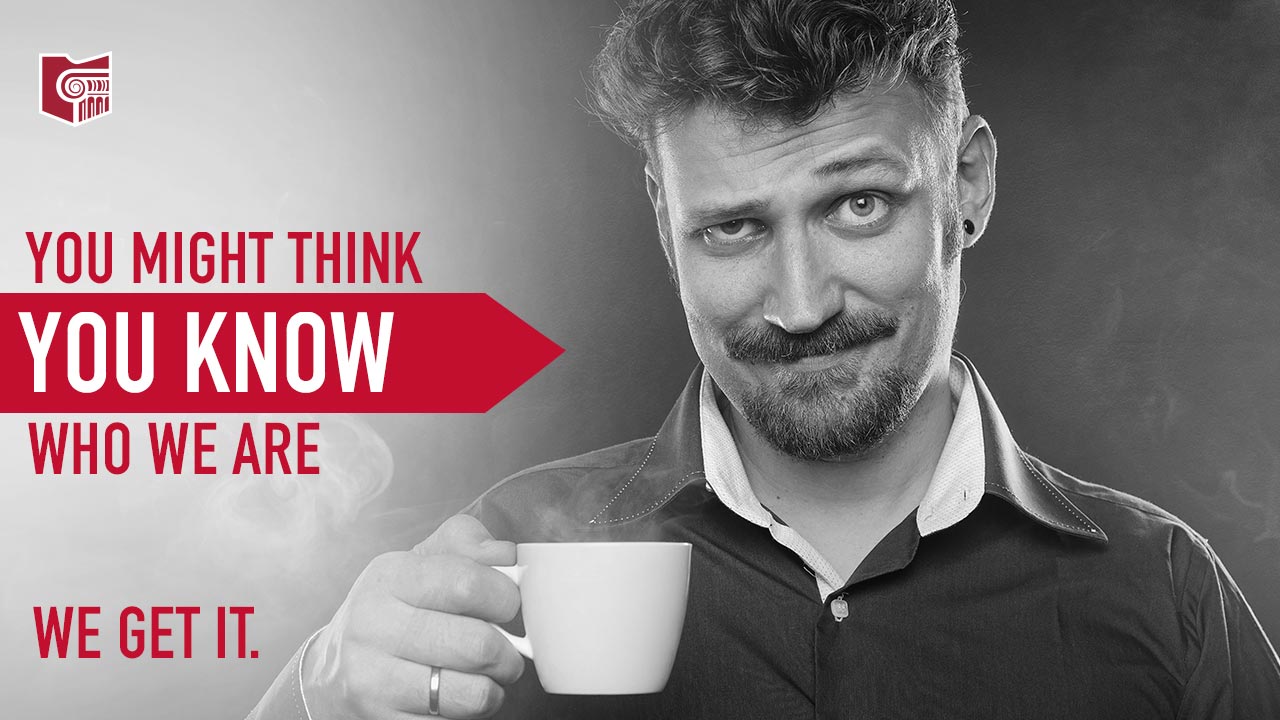 But while you’ve been away, we’ve made some significant changes to the Ohio State Bar Association, and we think you are going to like what we have to offer.We now have an even deeper focus on you.  We know that you need resources and tools, people and guidance.  Mostly you need an advocate who will stand with you, someone you can have confidence in to have your back, someone you know you can count on.  That’s where our advocacy comes in.  We’ve greatly boosted our advocacy and outreach efforts to advance the OSBA’s legislative agenda at the Ohio Statehouse for 2019 and beyond.We’ve developed a world-class website amd e-commerce store to bring you up-to-date legal information, and easy access to more than 300 CLE coursesWhen you visit the OSBA headquarters, you will find a newly remodeled headquarters complete with modern amenities, spacious conference rooms and state-of-the-art technology.Additionally, your OSBA Membership also includes: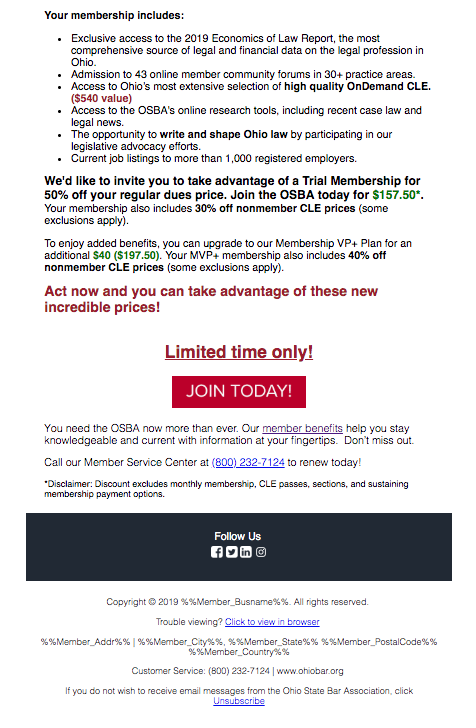 